AMAÇ: Elektrik – elektronik devreler deney setinin iş emniyetine ve dersin eğitim planına uygun bir şekilde kullanılmasını sağlamak.SORUMLULAR: Görevli Öğretim Elemanları ve İdari PersonelUYGULAMAGENEL KURALLARKullanmasını bilmediğin ve/veya arızalı uyarısı bulunan cihazları kullanma.İş güvenliği kurallarına ve asılı olan uyarılara dikkat et.Bağlantı yapmadan önce devrede enerji olmadığından emin ol.Devrede enerji varken bağlantıları değiştirme.Bir arıza, kısa devre ya da acil durumda, deney seti üzerindeki acil stop butonuna basarak tüm devrenin enerjisini kes.Öğretim elemanı gözetimi olmadan devreye enerji verme.ELEKTRİK –ELEKTRONİK DEVRELER  DENEY SETİ ÇALIŞTIRMA TALİMATI  Deney setinin enerji kablosunun bağlı ancak, açma – kapama anahtarının kapalı olduğu ve devrede enerji olamadığı kontrol edilir.Yapılacak uygulamaya uygun devre elemanları belirlenir.Gerekli devre bağlantısı, breadboard üzerinde deney kitapçığında gösterildiği şekilde gerçekleştirilir.Ögretim elemanı gözetiminde devreye enerji verilir ve gerekli ölçümler yapılır.Deney bitiminde anahtar kapatılarak devrenin enerjisi kesilir.Devre elemanları ve kablolar sökülüp kutularına yerleştirilerek çalışma bitirilir.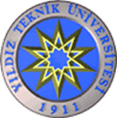 GEMİ İNŞAATI VE DENİZCİLİK FAKÜLTESİGEMATRONİK LABORATUARIELEKTRİK-ELEKTRONİK DEVRELER DENEY SETİ ÇALIŞTIRMA TALİMATIDoküman NoTL-250GEMİ İNŞAATI VE DENİZCİLİK FAKÜLTESİGEMATRONİK LABORATUARIELEKTRİK-ELEKTRONİK DEVRELER DENEY SETİ ÇALIŞTIRMA TALİMATIİlk Yayın Tarihi22.03.2016GEMİ İNŞAATI VE DENİZCİLİK FAKÜLTESİGEMATRONİK LABORATUARIELEKTRİK-ELEKTRONİK DEVRELER DENEY SETİ ÇALIŞTIRMA TALİMATIRevizyon TarihiGEMİ İNŞAATI VE DENİZCİLİK FAKÜLTESİGEMATRONİK LABORATUARIELEKTRİK-ELEKTRONİK DEVRELER DENEY SETİ ÇALIŞTIRMA TALİMATIRevizyon No00GEMİ İNŞAATI VE DENİZCİLİK FAKÜLTESİGEMATRONİK LABORATUARIELEKTRİK-ELEKTRONİK DEVRELER DENEY SETİ ÇALIŞTIRMA TALİMATISayfa1/1